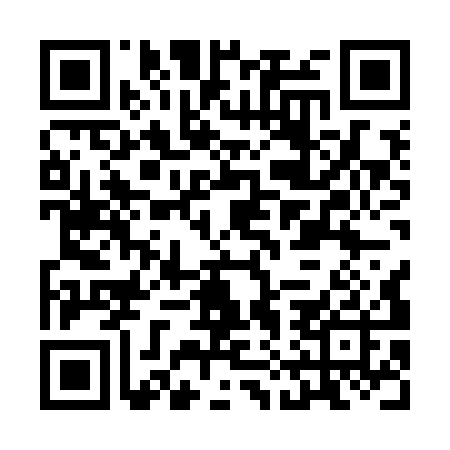 Prayer times for Kammern im Liesingtal, AustriaWed 1 May 2024 - Fri 31 May 2024High Latitude Method: Angle Based RulePrayer Calculation Method: Muslim World LeagueAsar Calculation Method: ShafiPrayer times provided by https://www.salahtimes.comDateDayFajrSunriseDhuhrAsrMaghribIsha1Wed3:375:4312:574:568:1210:112Thu3:345:4212:574:578:1410:133Fri3:325:4012:574:578:1510:154Sat3:295:3912:574:588:1610:175Sun3:275:3712:574:588:1810:196Mon3:245:3612:574:598:1910:227Tue3:215:3412:574:598:2010:248Wed3:195:3312:575:008:2210:269Thu3:165:3112:575:008:2310:2910Fri3:145:3012:575:018:2410:3111Sat3:115:2912:575:018:2610:3312Sun3:095:2712:575:028:2710:3513Mon3:065:2612:575:028:2810:3814Tue3:045:2512:575:038:3010:4015Wed3:015:2312:575:038:3110:4216Thu2:595:2212:575:048:3210:4517Fri2:565:2112:575:048:3310:4718Sat2:545:2012:575:048:3410:4919Sun2:525:1912:575:058:3610:5220Mon2:495:1812:575:058:3710:5421Tue2:475:1712:575:068:3810:5622Wed2:445:1612:575:068:3910:5823Thu2:425:1512:575:078:4011:0124Fri2:405:1412:575:078:4111:0325Sat2:405:1312:575:078:4311:0526Sun2:395:1212:585:088:4411:0727Mon2:395:1112:585:088:4511:0828Tue2:395:1012:585:098:4611:0929Wed2:395:1012:585:098:4711:0930Thu2:385:0912:585:108:4811:1031Fri2:385:0812:585:108:4911:10